VERNON HILLS MONTESSORI ACADEMY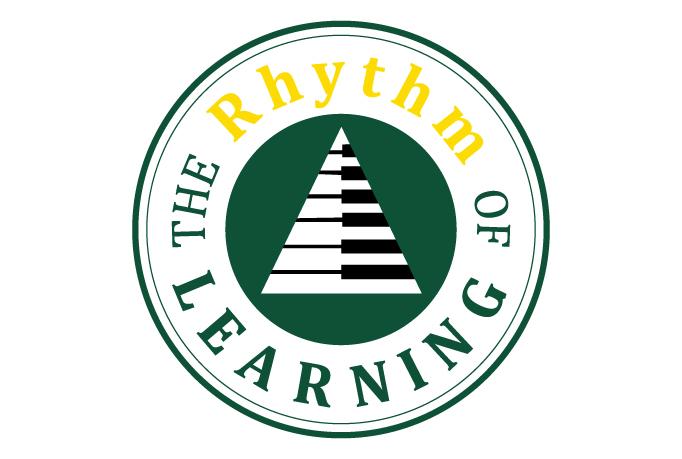 21 W Hawthorn Pkwy Vernon Hills IL 60061                           Phone: 847-918-0342 Fax: 847-573-9367Email: montessorimusicacademy@gmail.com                       Prices include all entrances, tennis, music, open swim (swimming lessons – separate registration required).               CAMP PROGRAM Please check the days and camp(s) program your child will be attendingATTENDANCE SCHEDULE (Please check the days and camp(s) your child will be attending□ June 13-17th  □ June 20-24      □ June 29-7/2       □ July 4-8th     □ July 11-15th     □ July 18-22 □ July 25-29th    	□ Aug 1-5	 □ Aug 8-12th	                    □ Aug 15-19thParent Signature: ______________________________________        Date: ________________Registration Fee______ Deposit _______ Payment June 1st______ Payment July 1st__________Total ________Check#_________ Credit card#________________________ Exp________   CVV code________ Zip Code________VHMA _______________________________                                                      Date: ______________REGULAR CAMP WEEK9:00AM-4:00PMBEFORE & REGULAR CAMP WEEK7:00 AM – 4:00PMREGULAR & AFTER CAMP WEEK9:00AM – 6:00PMALL DAY CAMP WEEK7:00AM – 6:00PM5 Days a Week$$282 per week5 Days a Week$312 per week5 Days a Week$307 per week5 Days a Week$355 per week4 Days a Week$235 per week4 Days a Week$256 per week4 Days a Week$260 per week4 Days a Week$280 per week3 Days a Week$215 per week3 Days a Week$220 per week3 Days a Week$245per week3 Days a Week$260 per weekMONTUEWEDTHURFRIRegular Camp                                                             9:00am~4:00pmBefore & Regular Camp                                            7:00am~4:00pmRegular and After Camp                                           9:00am~6:00pmAll Day Camp                                                              7:00am~6:00pm